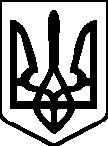 ЧЕРГОВІ МІСЦЕВІ ВИБОРИ25 жовтня 2020 рокуЦЕНТРАЛЬНО-МІСЬКА РАЙОННА У МІСТІ КРИВОМУ РОЗІТЕРИТОРІАЛЬНА ВИБОРЧА КОМІСІЯ   ДНІПРОПЕТРОВСЬКОЇ ОБЛАСТІвул. Свято-Миколаївська, . Кривий Ріг, Дніпропетровська область, 50000ПОСТАНОВА № 1509 год.12 хв.«26»вересня  2020року                                                           м. Кривий РігПро реєстрацію кандидатів у депутати Центрально-Міської районної у місті ради, включених до єдиного та територіального виборчих списків кандидатів у депутати ДНІПРОПЕТРОВСЬКОЇ ТЕРІТОРІАЛЬНОЇ ОРГАНІЗАЦІІ ПОЛІТИЧНОЇ ПАРТІЇ «ЄВРОПЕЙСЬКА СОЛІДАРНІСТЬ»24 вересня 2020 року до Центрально-Міської районної у місті Кривому Розі територіальної виборчої комісії представник ДНІПРОПЕТРОВСЬКОЇ ТЕРІТОРІАЛЬНОЇ ОРГАНІЗАЦІІ ПОЛІТИЧНОЇ ПАРТІЇ «ЄВРОПЕЙСЬКА СОЛІДАРНІСТЬ» Доброва Світлана Сергіївна, уповноважений на підставі довіреності від цієї організації партії, подав заяву та інші, визначені частиною першою статті 222 Виборчого кодексу України, документи для реєстрації кандидатів у депутати Центрально-Міської районної у місті ради  на  місцевих  виборах, що  відбудуться 25 жовтня 2020 року, включених до єдиного та територіального виборчих списків кандидатів у депутати ДНІПРОПЕТРОВСЬКОЇ ТЕРІТОРІАЛЬНОЇ ОРГАНІЗАЦІІ ПОЛІТИЧНОЇ ПАРТІЇ «ЄВРОПЕЙСЬКА СОЛІДАРНІСТЬ».         Розглянувши вищезгадані документи, Центрально-Міська районна у місті Кривому Розі територіальна виборча комісія встановила їх відповідність вимогам Виборчого кодексу України.Враховуючи вищевказане, керуючись частиною 1 статті 222, статтями 216-219, статтею 227  Виборчого кодексу України, постановляє:1. Зареєструвати кандидатів у депутати Центрально-Міської районної у місті ради, включених до єдиного та територіального виборчих списків кандидатів у депутати ДНІПРОПЕТРОВСЬКОЇ ТЕРІТОРІАЛЬНОЇ ОРГАНІЗАЦІІ ПОЛІТИЧНОЇ ПАРТІЇ «ЄВРОПЕЙСЬКА СОЛІДАРНІСТЬ».2. Надіслати копію цього рішення не пізніше 28 вересня 2020 року представнику ДНІПРОПЕТРОВСЬКОЇ ТЕРІТОРІАЛЬНОЇ ОРГАНІЗАЦІІ ПОЛІТИЧНОЇ ПАРТІЇ «ЄВРОПЕЙСЬКА СОЛІДАРНІСТЬ» Добровій Світлані Сергіївні .3. Видати не пізніше 28 вересня 2020 року представнику ДНІПРОПЕТРОВСЬКОЇ ТЕРІТОРІАЛЬНОЇ ОРГАНІЗАЦІІ ПОЛІТИЧНОЇ ПАРТІЇ «ЄВРОПЕЙСЬКА СОЛІДАРНІСТЬ» Добровій Світлані Сергіївні посвідчення кандидатів у депутати Центрально-Міської  районної у місті ради.  4. Рішення про реєстрацію кандидатів у депутати Центрально-Міської  районної у місті ради , включених до єдиного і територіального виборчих списків кандидатів у депутати від ДНІПРОПЕТРОВСЬКОЇ ТЕРІТОРІАЛЬНОЇ ОРГАНІЗАЦІІ ПОЛІТИЧНОЇ ПАРТІЇ «ЄВРОПЕЙСЬКА СОЛІДАРНІСТЬ», розмістити на стенді офіційних матеріалів комісії не пізніше 28 вересня 2020.5. Передати відомості про реєстрацію кандидатів у депутати Центрально-Міської  районної у місті ради, включених до єдиного і територіального виборчих списків кандидатів у депутати від ДНІПРОПЕТРОВСЬКОЇ ТЕРІТОРІАЛЬНОЇ ОРГАНІЗАЦІІ ПОЛІТИЧНОЇ ПАРТІЇ «ЄВРОПЕЙСЬКА СОЛІДАРНІСТЬ»,  до Центральної виборчої комісії у порядку, встановленому частиною 8 статті 227 Виборчого кодексу України.Голова Центрально-Міської районної 
у місті Кривому Розі територіальної                   виборчої комісії                                                                                             Н. Медведюк 
Секретар Центрально-Міської районної 
у місті Кривому Розі територіальноївиборчої комісії                                                                                             І. ГальченкоДодаток до постановиЦентрально-Міської районноїу місті Кривому Розі територіальної виборчої комісіїз чергових місцевих виборіввід  26.09. 2020 №15СПИСОКкандидатів у депутати Центрально-міської районної у місті Кривому Розі ради від ДНІПРОПЕТРОВСЬКОЇ ТЕРИТОРІАЛЬНОЇ ОРГАНІЗАЦІЇ ПОЛІТИЧНОЇ ПАРТІЇ «ЄВРОПЕЙСЬКА СОЛІДАРНІСТЬ»у єдиному багатомандатному виборчому окрузіСекретар Центрально-Міської районної у місті Кривому Розі територіальної виборчої комісії							І.Гальченко Порядковий номер кандидата в єдиному виборчому спискуПрізвище, власне ім’я 
(усі власні імена), 
по батькові 
(за наявності)Число,
місяць, рік народження(чч.мм.рррр.)ГромадянствоОсвітаНомер територіального виборчого округу, до якого віднесено кандидатаПорядковий номер кандидата у відповідному територіаль-ному виборчому списку1Кушнір Андрій Дмитрович18.04.1984Громадянин УкраїниВищаПерший кандидатПерший кандидат2Лелеко Василь Володимирович16.06.1983Громадянин УкраїниВища413Варфоломєєв Анатолій Павлович02.09.1968Громадянин УкраїниВища114ЯскожукТетяна Петрівна04.05.1983Громадянин УкраїниВища215Дармостук Євгенія Юріївна15.09.1982Громадянка УкраїниВища316КушнірІрина Юріївна22.09.1981Громадянка УкраїниВища227Берест Оксана Іванівна03.05.1981Громадянка УкраїниПрофесійно-технічна238ОношкоСергій Георгійович24.09.1963Громадянин УкраїниВища259Максименко Володимир Миколайович10.01.1989Громадянин УкраїниВища1410КондратенкоАліса Миколаївна05.01.1992Громадянка УкраїниВища2611ЧоботарЯна Вячеславівна29.10.1983Громадянка УкраїниВища4312Панібратченко Надія Леонідівна11.08.1981Громадянка УкраїниПрофесійно-технічна3213Чернявський Сергій Володимирович09.08.1986Громадянин УкраїниЗагальна середня3414МаксименкоЮлія Сергіївна21.02.1990Громадянка УкраїниВища4215ГорєліковАнтон Сергійович25.06.1988Громадянин УкраїниВища4516ЛісневськаЮлія Євгеніївна30.12.1972Громадянка УкраїниВища1517Лісняк Вікторія Віталіївна04 .10.1965Громадянка УкраїниВища4418Попков Андрій Сергійович30.01.1983Громадянин УкраїниВища2719СтепановаІлона Леонідівна06.03.2001Громадянка УкраїниПрофесійно-технічна1220СандуленкоВадим Георгійович11.09.1967Громадянин УкраїниПрофесійно-технічна3521Котляров Юрій Сергійович01.11.1972Громадянин УкраїниВища2522Шаповал Аліна Вікторівна23.08.1981Громадянка УкраїниВища1623Гуленко Олена Олексіївна23.12.1966Громадянка УкраїниВища3324ШаганАліса Георгіївна05.06.1946Громадянка УкраїниВища1325ШаганВіталій Степанович23.06.1940Громадянин УкраїниЗагальна середня4626Чернявська Катерина Аркадіївна29.12.1988Громадянка УкраїниПрофесійно-технічна36